Boże Ciało – czcimy Jezusa ukrytego w białym chlebieCele katechetyczne – wymagania ogólne – Poznanie prawdy, że Jezus zamieszkał w Chlebie eucharystycznym– Przygotowanie do radosnego udziału w procesji Bożego CiałaTreści nauczania – wymagania szczegółowe Wiedza Dziecko: – wie, że Jezus jest obecny w Chlebie eucharystycznym, – pamięta, że procesja Bożego Ciała jest wyznaniem wiary w Jezusa obecnego pod postacią Chleba. Umiejętności Dziecko: – potrafi powiedzieć, jak wygląda procesja Bożego Ciała, – potrafi wskazać monstrancję, – potrafi zaśpiewać pieśń „Idzie mój Pan”. Kształtowane postawy Dziecko: – z radością bierze udział w procesji Bożego Ciała, – przyjmuje postawę uwielbienia Jezusa obecnego w Chlebie eucharystycznym.I. POWITANIE 1. Przywitanie i modlitwa Wspólna modlitwa: „Ojcze nasz”. Piosenka: „Chleb z nieba”https://www.youtube.com/watch?v=XVblDtDEjCs2. Przypomnienie rymowanki z poprzedniej katechezy Na poprzednim spotkaniu rozmawialiśmy o chlebie, który jest darem Boga. – Kto przypomni rymowankę o chlebie? Chleb szanować to rzecz święta, każde dziecko niech pamięta.3. Wprowadzenie w temat Przypomnijcie mi, w jaki sposób powstaje chleb? Ostatnio rozmawialiśmy o chlebie, który spożywamy codziennie, a dziś porozmawiamy o wyjątkowym chlebie – Chlebie eucharystycznym. Jest to chleb, w którym mieszka żywy Jezus.II. ZAPROSZENIE DO ODKRYCIA OBECNOŚCI JEZUSA W CHLEBIE EUCHARYSTYCZNYM1. Piosenka K. zaprasza do wysłuchania piosenki pt. „Idzie mój Pan”https://www.youtube.com/watch?v=X6fOq96ZgB0– O czym mówi ta piosenka? 2. Opowieść o ostatniej Wieczerzy i Mszy świętej K. pokazuje dzieciom ilustracje ukazujące wydarzenia z Ostatniej Wieczerzy 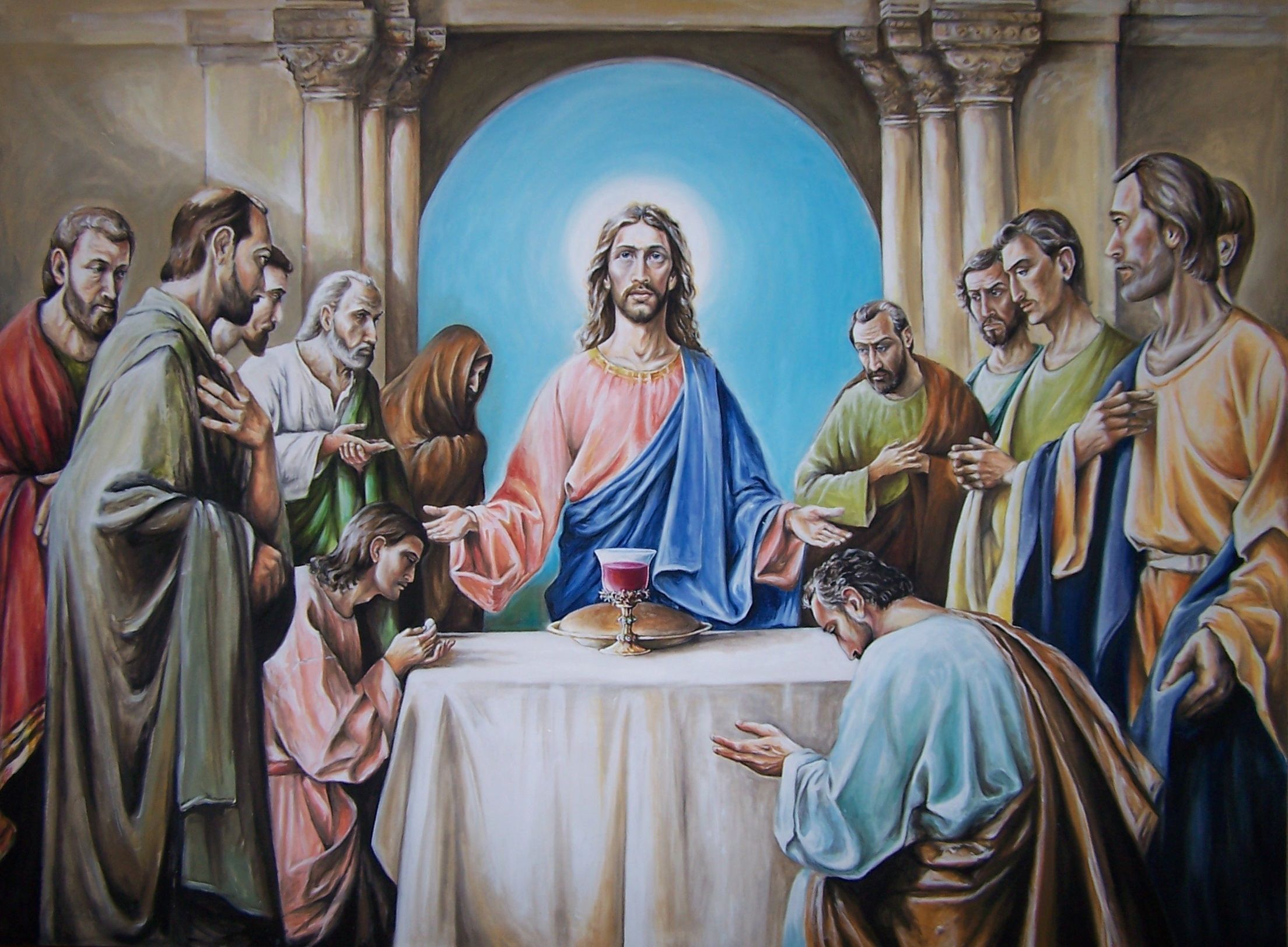 Biały Chleb, o którym słyszeliśmy przed chwilą w piosence, pozostawił ludziom Jezus. Kiedy żył na ziemi, spotykał się z uczniami, nauczał i uzdrawiał ludzi z rozmaitych chorób. Gdy zbliżał się czas Jego odejścia z tego świata, zaprosił swoich uczniów na wspólną kolację. Jezus wziął wtedy chleb w swoje ręce i powiedział: „To jest Ciało moje. Zostanę z wami w tym Chlebie na zawsze”. Następnie wziął kielich z winem, podniósł go i powiedział: „To jest moja Krew”. Uczniowie po tych słowach spożyli z Jezusem ostatnią wspólną wieczerzę. Po dziś dzień czynimy podobnie w naszych kościołach. III. ODPOWIEDŹ PRZEZ UWIELBIENIE JEZUSA EUCHARYSTYCZNEGO 1. Zaproszenie do adoracji Najświętszego Ciała Jezusa Drogie dzieci, jest jeden dzień w roku, kiedy Jezus „wychodzi” z kościoła pod postacią Chleba i zaprasza nas na wspólną wędrówkę ulicami miasta. Ten dzień to uroczystość Najświętszego Ciała i Krwi Chrystusa, nazywana także Bożym Ciałem. Dzieci swoją radość z udziału w takiej procesji mogą wyrazić poprzez odpowiedni strój podkreślający wyjątkowość tego spotkania: dziewczynki – jasne sukienki, a chłopcy – białe koszule. Obejrzyjcie krótki filmik, który przybliży na czym polega przeżywanie Uroczystości Najświętszego Ciała i Krwi Chrystusahttps://www.youtube.com/watch?v=UVHkeM2s5vA3. Praca z rysunkiemPokoloruj rysunek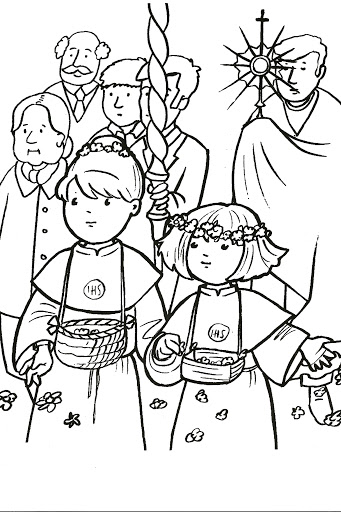 4. Nauka pieśni pt.: „Jeden chleb”https://www.youtube.com/watch?v=NW1hEGvehcYIV. POŻEGNANIE 1. Modlitwa pieśnią pt.: „Jeden chleb”https://www.youtube.com/watch?v=NW1hEGvehcY